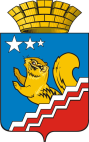 Свердловская областьГЛАВА ВОЛЧАНСКОГО ГОРОДСКОГО ОКРУГАпостановление21.12.2018 года     	                                     		                                                              № 619г. ВолчанскОб утверждении Комплексного плана мероприятий по формированию здорового образа жизни населения Волчанского городского округа до 2024 годаВо исполнение Указа Президента Российской Федерации от 07 мая 2012 года № 598 «О совершенствовании государственной политики в сфере здравоохранения», Постановления Правительства Свердловской области от     20 мая 2009 года № 557-ПП «О Концепции формирования здорового образа жизни и профилактики заболеваний в Свердловской области на период до 2020 года», на основании постановления главы от 07 декабря 2018 года № 592 «Об утверждении муниципальной программы Волчанского городского округа «Профилактика социально-значимых заболеваний на территории Волчанского городского округа до 2024 года» подпрограммы 4 «Формирование здорового образа жизни у населения Волчанского городского округа до 2024 года», в целях организации комплекса межведомственных мероприятий, направленных на формирование здорового образа жизни населения на территории Волчанского городского округа до 2024 года,ПОСТАНОВЛЯЮ:Утвердить: Комплексный план мероприятий по формированию здорового образа жизни населения Волчанского городского округа до 2024 года (прилагается).Утвердить форму отчета о выполнении Комплексного плана мероприятий по формированию здорового образа жизни населения Волчанского городского округа до 2024 года (прилагается).Рекомендовать основным исполнителям мероприятий Комплексного плана ежегодно в срок до 01 марта года, следующего за отчетным, представлять в администрацию Волчанского городского округа информацию о выполнении плана, включая оценку целевых показателей эффективности реализации плана.Разместить настоящее постановление на официальном сайте Волчанского городского округа в сети Интернет http://volchansk-adm.ru/.Контроль за исполнением настоящего постановления возложить на заместителя главы администрации Волчанского городского округа по социальным вопросам Бородулину И.В. Глава городского округа                                                                   А.В. ВервейнУТВЕРЖДЕНпостановлением главы Волчанского городского округа от  21.12.2018 г. № 619КОМПЛЕКСНЫЙ ПЛАН МЕРОПРИЯТИЙ ПО ФОРМИРОВАНИЮ ЗДОРОВОГО ОБРАЗА ЖИЗНИ НАСЕЛЕНИЯ ВОЛЧАНСКОГО ГОРОДСКОГО ОКРУГА ДО 2024 ГОДАИспользуемые сокращения: ВГО – Волчанский городской округ;ГАУ СО «КЦСОН» г. Волчанска - государственное автономное учреждение  социального обслуживания населения «Комплексный центр социального обслуживания населения» города Волчанска;ГБУЗ СО «ВГБ» - государственное бюджетное учреждение здравоохранения Свердловской области «Волчанская городская больница»;ЗОЖ – здоровый образ жизни;МАУК «КДЦ» – муниципальное автономное учреждение культуры «Культурно-досуговый центр»;МБОУ ДО ДЮСШ – муниципальное бюджетное образовательное учреждение дополнительного образования  детско-юношеская спортивная школа;МОУО - Отдел образования ВГО - Муниципальный орган, осуществляющий управление в сфере образования – Отдела образования Волчанского городского округа;ОП № 10 МО МВД России «Краснотурьинский» - отделение полиции № 10 межмуниципального отдела Министерства внутренних дел России «Краснотурьинский»;СМИ – средства массовой информации;Филиал «КМТ» - филиал Карпинского машиностроительного техникума.УТВЕРЖДЕНпостановлением главы Волчанского городского округа от  21.12.2018 г. № 619Форма отчетао выполнении ________ Комплексного плана мероприятий по формированию здорового образа жизни населения               (исполнитель)на территории Волчанского городского округа на 2019-2023 годы за ________ годПримечание: *- объем финансирования на ____год;** -  освоенные средства нарастающим итогомРуководитель________________________________№ п/пНаименование мероприятийОтветственный за выполнение мероприятия, соисполнителиСрок выполненияCумма (тыс. руб.),источник финансирования12345Организационные, координационные, аналитические вопросыОрганизационные, координационные, аналитические вопросыОрганизационные, координационные, аналитические вопросыОрганизационные, координационные, аналитические вопросыОрганизационные, координационные, аналитические вопросы1.Формирование и организация работы координационной комиссии по формированию здорового образа жизни в муниципальном образованииАдминистрация ВГО,Межведомственная комиссияежеквартально2.Организация взаимодействия учреждений, осуществляющих мероприятий по формированию здорового образа жизниАдминистрация ВГО,Межведомственная комиссияпостоянно3.Обеспечение поддержки негосударственных некоммерческих организаций и общественных объединений в реализации мероприятий по формированию здорового образа жизниАдминистрация ВГОВ течение годав соответствии с утвержденным планом4.Проведение социологических опросов, направленных на выявление уровня информированности различных групп населения по вопросам сохранения и укрепления здоровьяАдминистрация ВГО,Межведомственная комиссия2 раза в год5.Обеспечение проведения мониторинга и оценки эффективности реализации мероприятий по формированию здорового образа жизни на территории муниципального образованияАдминистрация ВГОдекабрь6.Обеспечение подготовки немедицинских кадров по различным аспектам формирования здорового образа жизниАдминистрация ВГОВ течение года7.Подготовка специалистов по программам формирования здорового образа жизни в молодежной среде, в том числе развития волонтерского движенияАдминистрация ВГО2 квартал8.Проведение обучающих семинаров для специалистов культурно-досуговой сферы по организации профилактической работы с использованием средств культурыМАУК «КДЦ»ежеквартально9.Создание условий для проведения диспансеризации работающего населенияАдминистрация ВГО,ГБУЗ СО «ВГБ»постоянноИнформированиеИнформированиеИнформированиеИнформированиеИнформирование10.Оборудование уголков здоровья на предприятиях, в учрежденияхРуководители Организаций города1 квартал11.Создание, тиражирование и размещение в транспорте, на информационных стендах на промышленных предприятиях информационных материалов для населения по формированию здорового образа жизниАдминистрация ВГО,Межведомственная комиссиярегулярно12.Создание и размещение наружной социальной рекламы по вопросам формирования здорового образа жизни и профилактики рискованного поведения у детей, подростков и молодежиАдминистрация ВГО2 квартал13.Размещение роликов социальной рекламы по профилактике основных социально значимых неинфекционных заболеваний, формированию здорового образа жизни, профилактике рискованного поведения среди молодежи, информирование о деятельности служб поддержки, экстренной психологической и социально-правовой помощи  перед кинопросмотром в Доме культуры МАУК «КДЦ», в средствах массовой информации, в том числе через сеть ИнтернетАдминистрация ВГО,Организации образования,ГАУ СО «КЦСОН» г. Волчанска,МАУК «КДЦ»ежемесячно14.Проведение информационно- коммуникационной кампании по пропаганде занятий физической культурой и спортомМБОУ ДО ДЮСШежемесячно15.Мероприятия по медиаподдержке физкультурно-массовых и спортивных мероприятий, в том числе размещение информационных научно-популярных, художественно- публицистических материалов в средствах массовой информацииОбщественно-политическая газета «Волчанские вести»ежемесячно16.Создание и размещение наружной социальной рекламы по вопросам повышения физической активности и формированию здорового образа жизниАдминистрация ВГО,МБОУ ДО ДЮСШ1 кварталЗдоровое питаниеЗдоровое питаниеЗдоровое питаниеЗдоровое питаниеЗдоровое питание17.Создание и размещение наружной социальной рекламы о здоровом питании в средствах массовой информации, в том числе через сеть ИнтернетАдминистрация ВГО,Фонд поддержки предпринимательства1 квартал18.Размещение роликов социальной рекламы о здоровом питании в средствах массовой информации, в том числе через сеть ИнтернетАдминистрация ВГО,Фонд поддержки предпринимательстваежеквартально19.Разработка, изготовление и размещение стендов о здоровом питании в образовательных организациях МОУО - Отдел образования ВГО,Образовательные организации,Филиал «КМТ»ежеквартально20.Развитие волонтерского движения на территории муниципального образования Обеспечение подготовки педагогов-кураторов волонтерского движенияАдминистрация ВГО,МОУО - Отдел образования ВГО,Образовательные организации,Филиал «КМТ»1 полугодие21.Реализация комплекса мер, направленных на повышение качества и безопасности товаров, находящихся в торговом обороте на территории муниципального образования, обеспечение прав потребителей на приобретение качественных и безопасных товаров, услуг общественного питанияАдминистрация ВГО,Фонд поддержки предпринимательства,Торговая сеть,Общественная палатаВ течение года22.Реализация мер по снижению масштабов злоупотребления алкогольной продукцией, государственного контроля за оборотом алкогольной продукцииАдминистрация ВГО,ОВД,Межведомственная комиссияежеквартальноВолонтерствоВолонтерствоВолонтерствоВолонтерствоВолонтерство23.Создание условий для обучения волонтеровАдминистрация ВГО2 квартал24.Участие в проведении областных конкурсов на лучший волонтерский отряд с поощрением победителей ценными призамиВолонтерыПо плану области25.Развитие волонтерского движения, направленного на формирование здорового образа жизни в молодежной среде, в учреждениях образованияВолонтерыпостоянноСоревнования, конкурсы, Фестивали, акцииСоревнования, конкурсы, Фестивали, акцииСоревнования, конкурсы, Фестивали, акцииСоревнования, конкурсы, Фестивали, акцииСоревнования, конкурсы, Фестивали, акции26.Участие в проведении областных социально-культурных акций, направленных на пропаганду здорового образа жизни, профилактику зависимостей среди подростков и молодежиМОУО - Отдел образования ВГО,Образовательные организации,Филиал «КМТ»По плану области27.Участие в проведении открытого фестиваля социальных роликов «Выбери жизнь» с последующим размещением работ победителей на телевизионных каналах и демонстрацией на киноустановках Свердловской областиМАУК «КДЦ»,МОУО - Отдел образования ВГО,Образовательные организации,Филиал «КМТ»3 квартал28.Участие в организации и проведении областных конкурсов тематических материалов, видеосюжетов и слайд презентаций по профилактике зависимостей, пропаганде здорового образа жизниМОУО - Отдел образования ВГО,Образовательные организации,Филиал «КМТ»По плану области29.Создание условий для проведения тестирования обучающихся общеобразовательных учреждений и учреждений начального и среднего профессионального образование на наличие психоактивных веществМОУО - Отдел образования ВГО,Образовательные организации,Филиал «КМТ»До июня30.Реализация мероприятий, направленных на недопущение розничной продажи табачных изделий несовершеннолетнимОП № 10 МО МВД России «Краснотурьинский»постоянно31.Проведение конкурса на лучшую поставленную работу по физической культуре и спорту в организациях Волчанского городского округа Администрация ВГО,МБОУ ДО ДЮСШ,Руководители Организаций города1 полугодие32.Участие в проведении областного зимнего сельского спортивного фестиваляКлуб п. ВьюжныйПо плану области33.Участие в проведении областного летнего сельского спортивного фестиваляКлуб п. ВьюжныйПо плану области34.Развитие туризмаМАУК «КДЦ»Туристический клуб "Поиск"ежемесячно35.Реализация в муниципальном образовании физкультурно - оздоровительного комплекса «Готов к труду и обороне»МБОУ ДО ДЮСШ, Образовательные организацииПо утвержденному планув течение года36.Проведение акции «Узнай своё давление!»ГБУЗ СО «ВГБ»ежемесячноОбследование, санитарно-просветительная работа работникамиГБУЗ СО «Волчанская городская больница»Обследование, санитарно-просветительная работа работникамиГБУЗ СО «Волчанская городская больница»Обследование, санитарно-просветительная работа работникамиГБУЗ СО «Волчанская городская больница»Обследование, санитарно-просветительная работа работникамиГБУЗ СО «Волчанская городская больница»Обследование, санитарно-просветительная работа работникамиГБУЗ СО «Волчанская городская больница»37.Проведение санитарно-просветительной работы среди населения по формированию здорового образа жизни (проведение лекций и бесед)Главный врач Макарова М.В. и.о.зав.поликлиникой Зотычева С.А.постоянно38.Разработка мероприятий и информационных материалов по гигиеническому воспитанию населения и пропаганде здорового образа жизни (статьи в СМИ, разработка памяток, брошюр)Главный врач Макарова М.В. и.о.зав.поликлиникой Зотычева С.А.постоянно39.Проведение диспансеризации взрослого населенияи.о.зав.поликлиникой Зотычева С.А.постоянно40.Оформление уголков здоровья и стендов о пропаганде ЗОЖи.о.зав.поликлиникой Зотычева С.А.постоянно41.Обеспечение доступности медицинских услуг для детей из малообеспеченных семей, детей-инвалидов и детей-сиротГлавный врач Макарова М.В.постоянно42.Проведение профилактического флюорографического осмотра населенияи.о.зав.поликлиникой Зотычева С.А.постоянно43.Совершенствование системы оказания медицинской помощи больным с сердечно-сосудистыми заболеваниямии.о.зав.поликлиникой Зотычева С.А.постоянно44.Организация работы школ здоровья среди населения по проблемам артериальной гипертонии и её осложнений (разработка информационных материалов)и.о.зав.поликлиникой Зотычева С.А.постоянно45.Организация маммографического обследования женщин старше 40 лет с помощью передвижного маммографаи.о.зав.поликлиникой Зотычева С.А.ежегодно46.Проведение бесед и лекций среди населения по вопросам профилактики злокачественных новообразований и ранней диагностики рака визуальных локализаций и.о.зав.поликлиникой Зотычева С.А.постоянно47.Охват населения осмотрами в смотровых кабинетахи.о.зав.поликлиникой Зотычева С.А.постоянно48.Соблюдение преемственности между смотровыми кабинетами и врачами специализированных приемов в проведении дообследования выявленной патологии у пациентовГлавный врач Макарова М.В. и.о.зав.поликлиникой Зотычева С.А.постоянно49.Ведение диспансерного наблюдения за пациентами со злокачественными заболеваниямии.о.зав.поликлиникой Зотычева С.А.постоянно50.Проведение профилактики острых кишечных инфекций Главный врач Макарова М.В. и.о.зав.поликлиникой Зотычева С.А.постоянно51.Осуществление льготного лекарственного обеспечения отдельных категорий гражданГлавный врач Макарова М.В. и.о.зав.поликлиникой Зотычева С.А.постоянно52.Осуществление льготного зубопротезирования льготным категориям граждан Главный врач Макарова М.В. и.о.зав.поликлиникой Зотычева С.А.постоянно№ п/п по плануНаименование мероприятий (по плану)Выполненные мероприятия Оценка финансирования (тыс. руб.)Оценка финансирования (тыс. руб.)№ п/п по плануНаименование мероприятий (по плану)Выполненные мероприятия План*Факт**